DateMonday Tuesday Wednesday Thursday Friday 15th-20th JuneART/CREATIVEBuild a reading fort. Make it comfy and cosy and read for 15 minutes PEFitness Spelling Challenge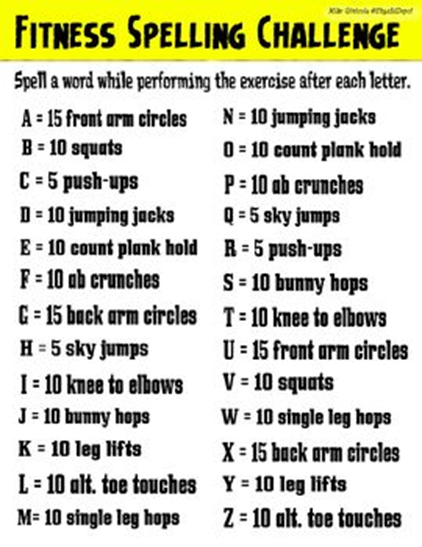 NATUREShadow design: can you draw around the shadows that your toys make?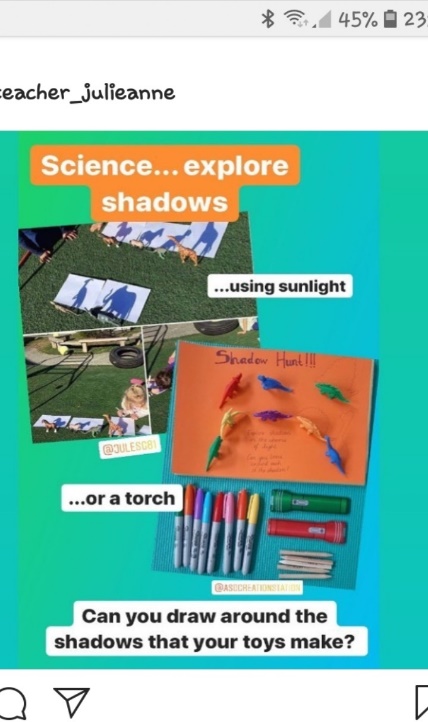 STEAMCan you make a seesaw zipline using any materials ?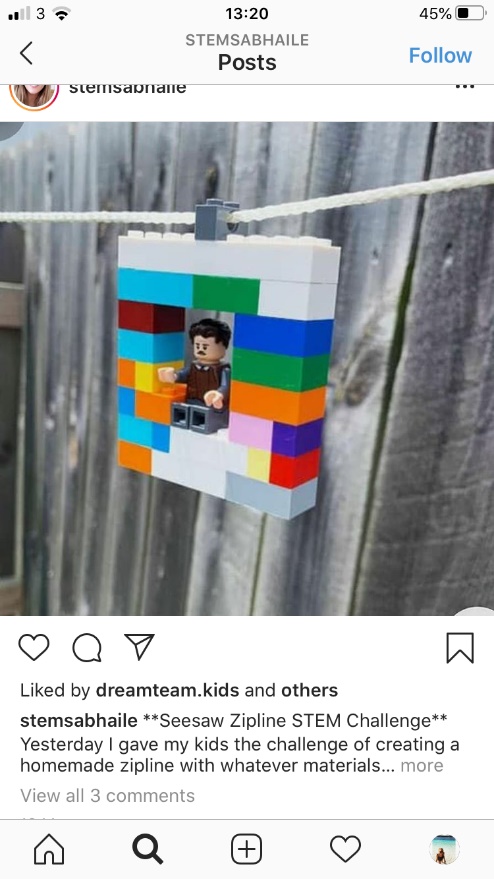 